
ROLE DEFINITIONKey Responsibilities:-
  1. Lead, manage and motivate the Data and Information Management team, ensuring the continuous development of its professional capability and capacity. 
2. Embed a culture geared towards safe, secure and efficient use of data and information that will add value to the Force and support an outstanding policing service. 
3. Continuously improve and maintain the standards of data integrity through the introduction of policy and procedure, standards, frameworks and tools whilst continually monitoring and reviewing the ethics of the data and information being managed. 
4. Ensure the service delivery of the Data and Information team remains in line with service level agreements and defined Key Performance Indicators in order to provide a customer focused service which meets organisational needs.5. Provide internal consultancy, advice and strategic direction on the effective management of data across the Force in line with defined architectural constraints. 6. Oversee assigned data and information projects, providing cost benefit analysis, Data Protection Impact Assessment (DPIA) and other management control information as required to ensure that data and information provision meets the needs of the Force in a responsive and secure manner. 7. Work closely with Digital Policing teams to ensure the provision of a fully integrated efficient, effective and customer focused data service with specific responsibility for:- 
o Data and Database Administration Services; o Data Warehousing; o Data Modelling & Design; o Data Integration and Interoperability, including Extract Transform Load [ETL] process; o Data/Information Flow Design and Management; o Metadata; o Data Stewardship.8. Manage effective delivery of a support and maintenance service for the Force’s data environments, ensuring security standards are met and data environments are patched, monitored and maintained appropriately to operate within agreed SLAs. 
9. Manage effectively the assignment and capacity planning of staff to projects ensuring proper governance and controls are in place to balance the needs of the Run and Change functions. 
10. Working closely with the Data Architect, ensure that Data and Information governance and data handling ethics are adhered to in the delivery of a Force blueprint for data and information management. 
11. Engage and build positive relationships with Digital Policing teams, suppliers, stakeholders and partners to understand their needs, priorities and how the Data and Information Team can support the realisation of these needs. 12. Ensure that the appropriate documentation and activities have been successfully concluded prior to a data infrastructure change transitioning into a live service. 13. Prepare budgets in consultation with senior management by ensuring that funding and resources remain aligned with planned commitments and financial guidelines. 14. Contribute to the maintenance of the departmental Major Disaster Recovery Plan in order to ensure that operational activity remains unaffected under a variety of disaster scenarios. 15. Contribute to negotiations with suppliers and tenderers for equipment and services, by ensuring that an informed and balanced view is available to support the decision making process. 16. Participate in the system of implementation and recovery procedures including work outside standard office hours and take part in the call-out/stand-by rota, in order to satisfy the needs of system users.

The postholder may be required to undertake such other responsibilities as are reasonably commensurate with the grade of the post.Police Staff
Data & Information Manager
Digital Policing Department
Role Definition:YI262/20791Dept / Area Command:Digital Policing Department 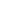 Section:Application and Data Management Post Title:Data & Information Manager Post Reference:YI262/20791 Post Grade:Grade K  Location:Forcewide and home working Car User Status:Telephone Allowance:Shift Allowance:Standby Allowance:Weekend Enhancement:Contractual Overtime:Line Manager:Solutions Delivery ManagerSolutions Delivery ManagerSolutions Delivery ManagerSolutions Delivery ManagerStaff Responsibilities:Allocated staff and traineesAllocated staff and traineesAllocated staff and traineesAllocated staff and traineesPurpose: To understand and support the information needs of the Force, managing the effective capture, storage, protection and integrity of the Force’s data assets whilst assuring the quality of data and information. To also manage confidentiality and privacy to appropriately protect the Force’s information and data whilst strategically ensuring that data is used effectively to add value to the Force.  To understand and support the information needs of the Force, managing the effective capture, storage, protection and integrity of the Force’s data assets whilst assuring the quality of data and information. To also manage confidentiality and privacy to appropriately protect the Force’s information and data whilst strategically ensuring that data is used effectively to add value to the Force.  To understand and support the information needs of the Force, managing the effective capture, storage, protection and integrity of the Force’s data assets whilst assuring the quality of data and information. To also manage confidentiality and privacy to appropriately protect the Force’s information and data whilst strategically ensuring that data is used effectively to add value to the Force.  To understand and support the information needs of the Force, managing the effective capture, storage, protection and integrity of the Force’s data assets whilst assuring the quality of data and information. To also manage confidentiality and privacy to appropriately protect the Force’s information and data whilst strategically ensuring that data is used effectively to add value to the Force. 